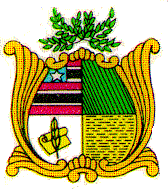 ESTADO DO MARANHÃOAssembleia LegislativaGAB. DEP. HÉLIO SOARESPROJETO DE LEI COMPLEMENTAR Nº                                                        Autoria: Deputado Hélio Soares                                    Acrescenta dispositivo a Lei Complementar nº 170, de 15 de dezembro de 2014, que regulamenta o Fundo Estadual de Combate ao Câncer.Art. 1º – É acrescentado ao artigo 5º da Lei Complementar nº 170, de 15 de dezembro de 2014, o parágrafo único, que passa a vigorar com a seguinte redação:Art. 5º – [...]Parágrafo único – Os recursos provenientes da arrecadação de que trata o “caput” do artigo 2º da Lei Complementar nº 170, de 15 de dezembro de 2014, serão repassados, no máximo até o quinto dia útil do mês subsequente, diretamente a conta específica das entidades de caráter filantrópico especializadas em ações de prevenção e combate ao câncer, obedecendo o seguinte:I – hospital Aldenora Bello 65% (sessenta e cinco) por cento;II – demais unidades hospitalares 35% (trinta e cinco) por cento.Art. 2º – Esta Lei Complementar entra em vigor na data de sua publicação.Assembleia Legislativa do Maranhão, Plenário Deputado “Nagib Haickel”, Palácio “Manoel Bequimão”, em São Luís, 09 de outubro de 2019.HÉLIO SOARESDEP. ESTADUAL – PL